无锡市2017年第十八届高端人才招聘会邀请函  南京师范大学   ：为深入贯彻市委、市政府创新驱动发展核心战略和产业强市主导战略，大力实施“人才强企”工程，推进人才国际化，为建设“强、富、美、高”新无锡提供强大的人才支撑，经研究决定，在高端人才招聘常态化的基础上，将于2017年6月17日举办第十八届 “无锡市高端人才招聘会”。现诚邀贵校博士生参加本次活动，活动具体事项如下：一、活动时间（周六）上午9:00开始二、活动地点无锡锡州花园酒店（无锡锡山区二泉中路68号） 三、活动内容无锡市2017年第十八届高端人才招聘会四、邀请对象2018年毕业博士生、2017年毕业未就业博士生。专业方向：涉及信息技术产业、高端装备制造产业、节能环保产业、生物医药产业、新能源新材料产业、高端纺织及服装产业、现代服务业等相关专业。五、其他事项（一）请贵校根据上述专业方向，组织 10 名博士生参会；（二）对参会的博士生，将给予每人 200 元的差旅补贴;（三）请贵校将《参会博士生报名表》（见附件1）、《博士生参会汇总表》（见附件2）于6月8日前报我中心，报名名单经核准后作为补贴发放的依据；（四）博士生于6月17日统一到会场参会（参会须知将在研究生名单汇总后统一发放），参会博士生交通和食宿请自行安排。五、联系方式：联系电话：0510-82823087、82829770传    真：0510-82821866联 系 人：谷平电子信箱：guping1028@126.com获取更多精彩内容，请关注无锡市人才服务中心微信公众号： 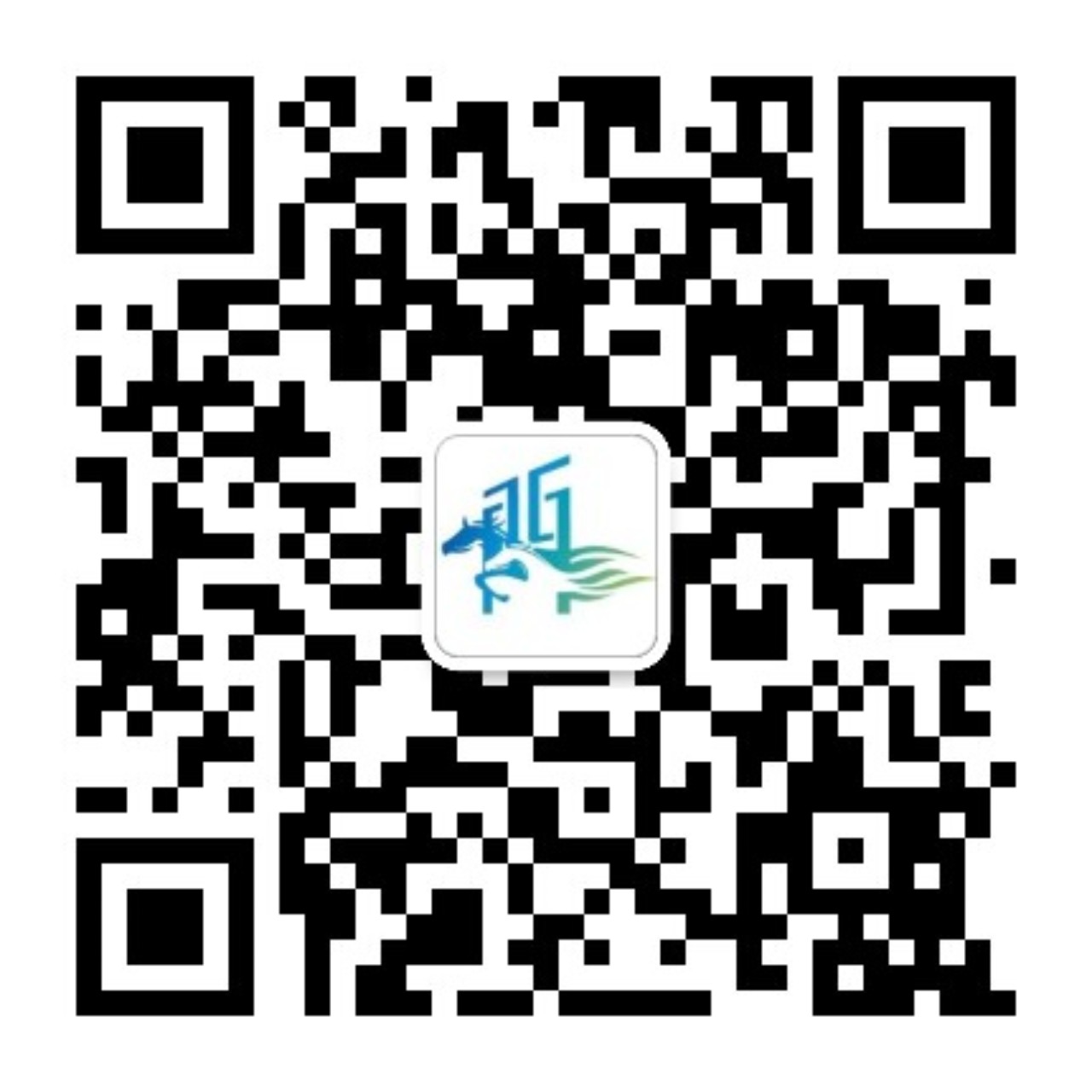                              无锡市人才服务中心二0一七年五月二十六日附件1：（本表由参会博士生本人填写，电子文档交由校方汇总后报无锡市人才服务中心）参会博士生报名表附件3：TO：0510-82821866、wxbysjy@126.com（邮件请注明高校名称）博士生参会汇总表填报高校：带队老师/带队学生：           性别：      身份证号码：                联系电话/手机：         /                                    （学校就业主管部门章）姓  名身份证号码性  别□男 □女生源地区出生年月 年  月手  机政治面貌政治面貌□中共党员 □中共预备党员 □团员 □群众□中共党员 □中共预备党员 □团员 □群众□中共党员 □中共预备党员 □团员 □群众学校名称专  业即将毕业时间 年  月研究生学位□博士 □博士 求职意向编号姓名性别专业学位手机电子邮箱地址